Chapter 10 Review – FUNCTION OPERATIONS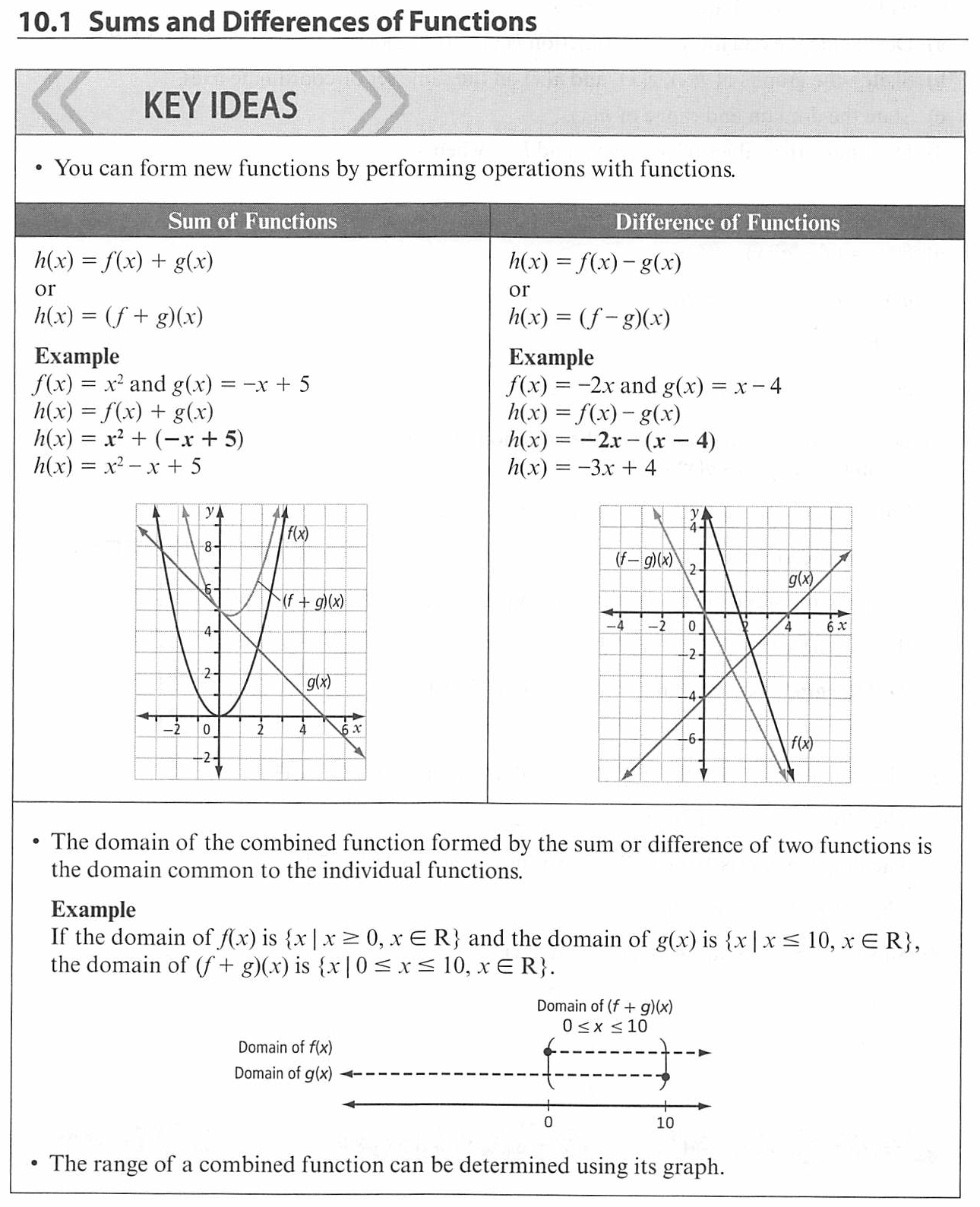 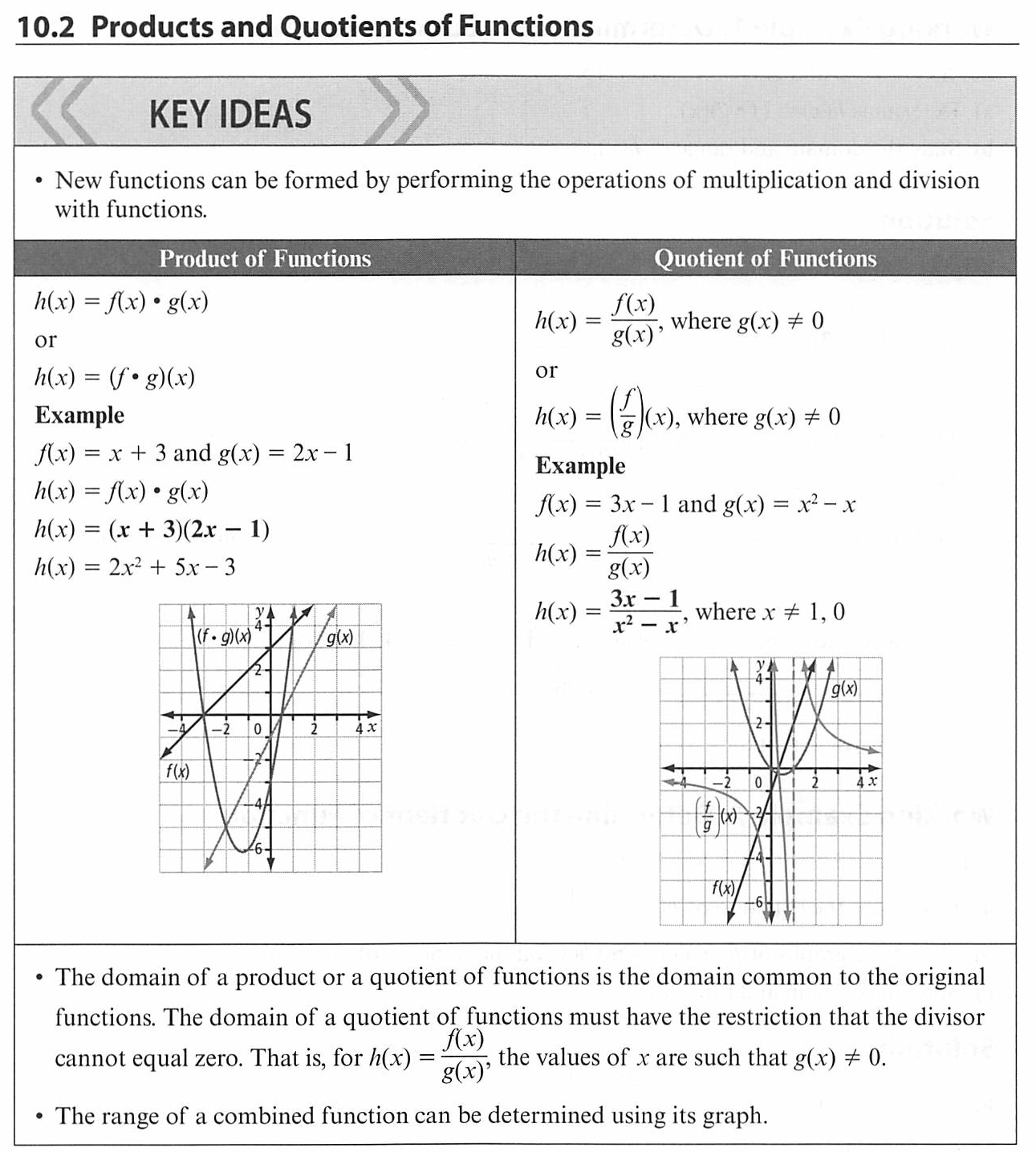 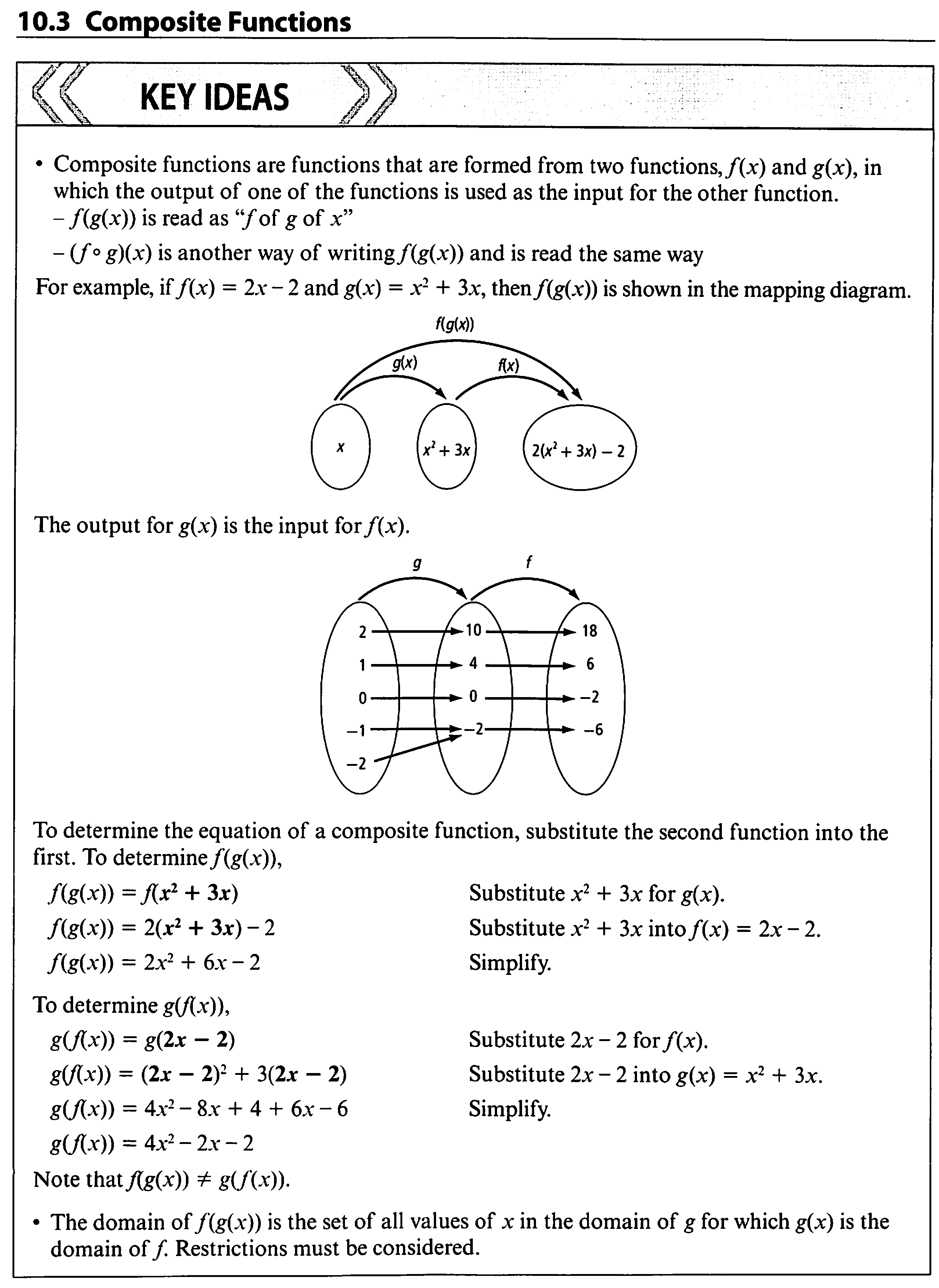 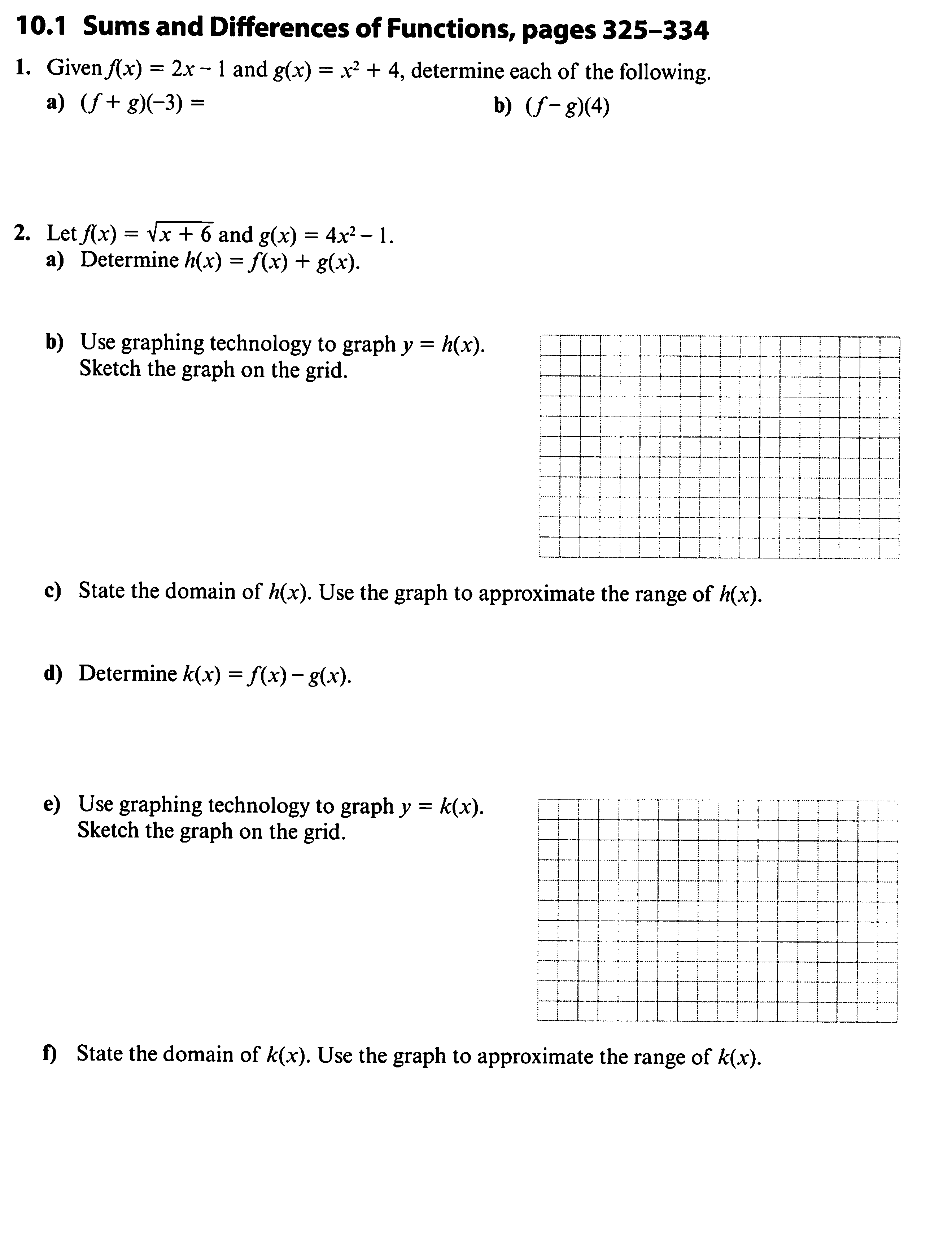 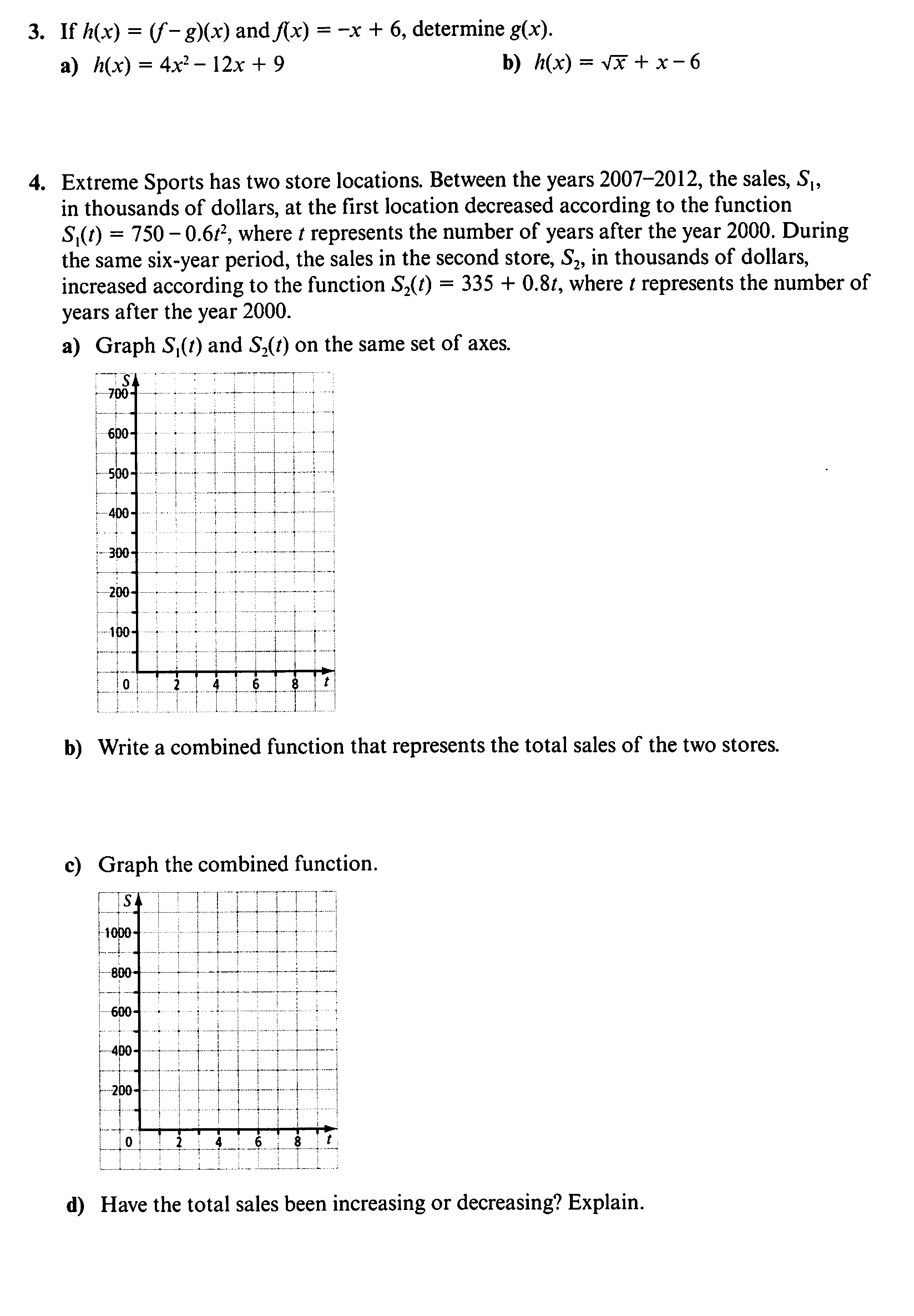 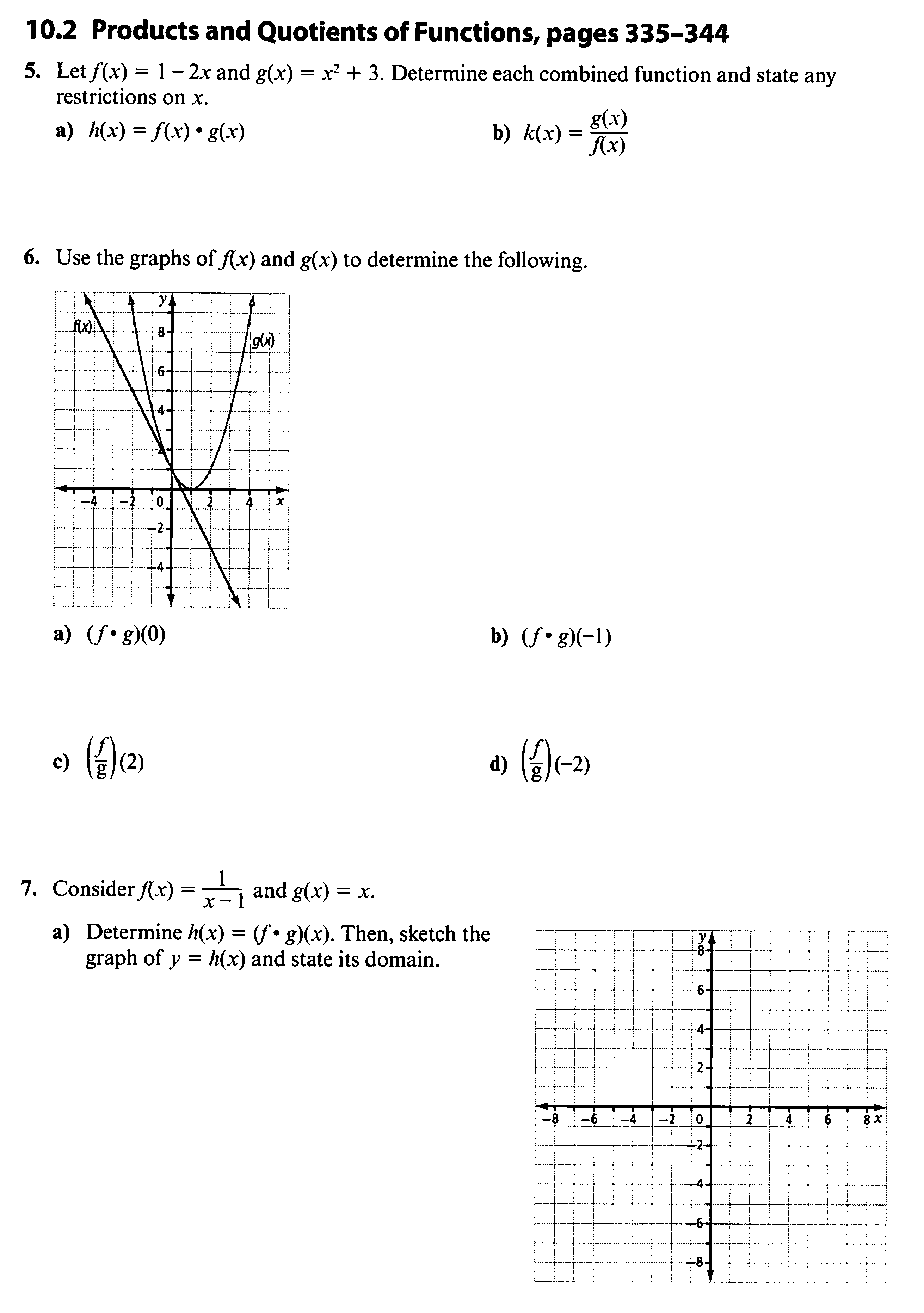 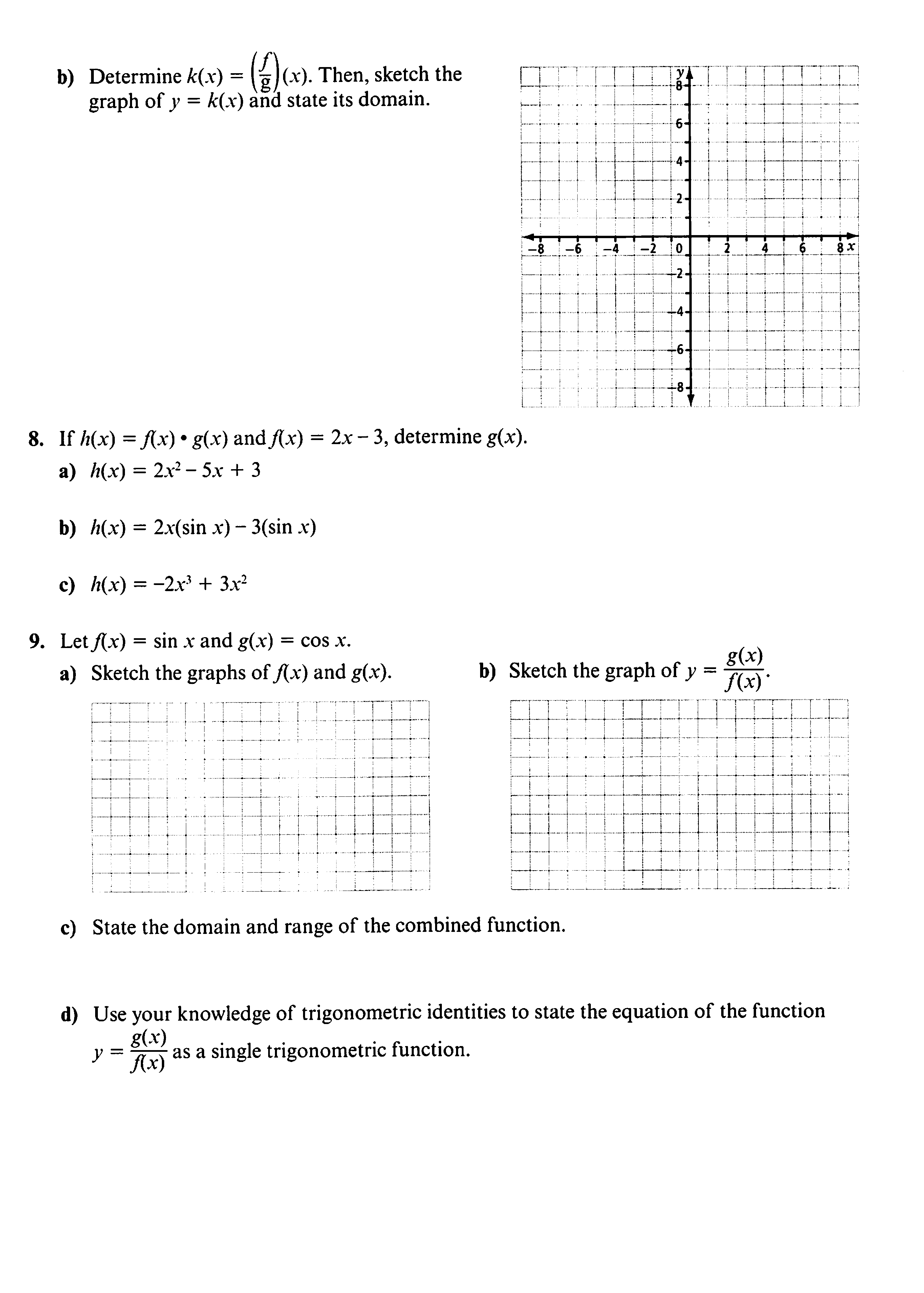 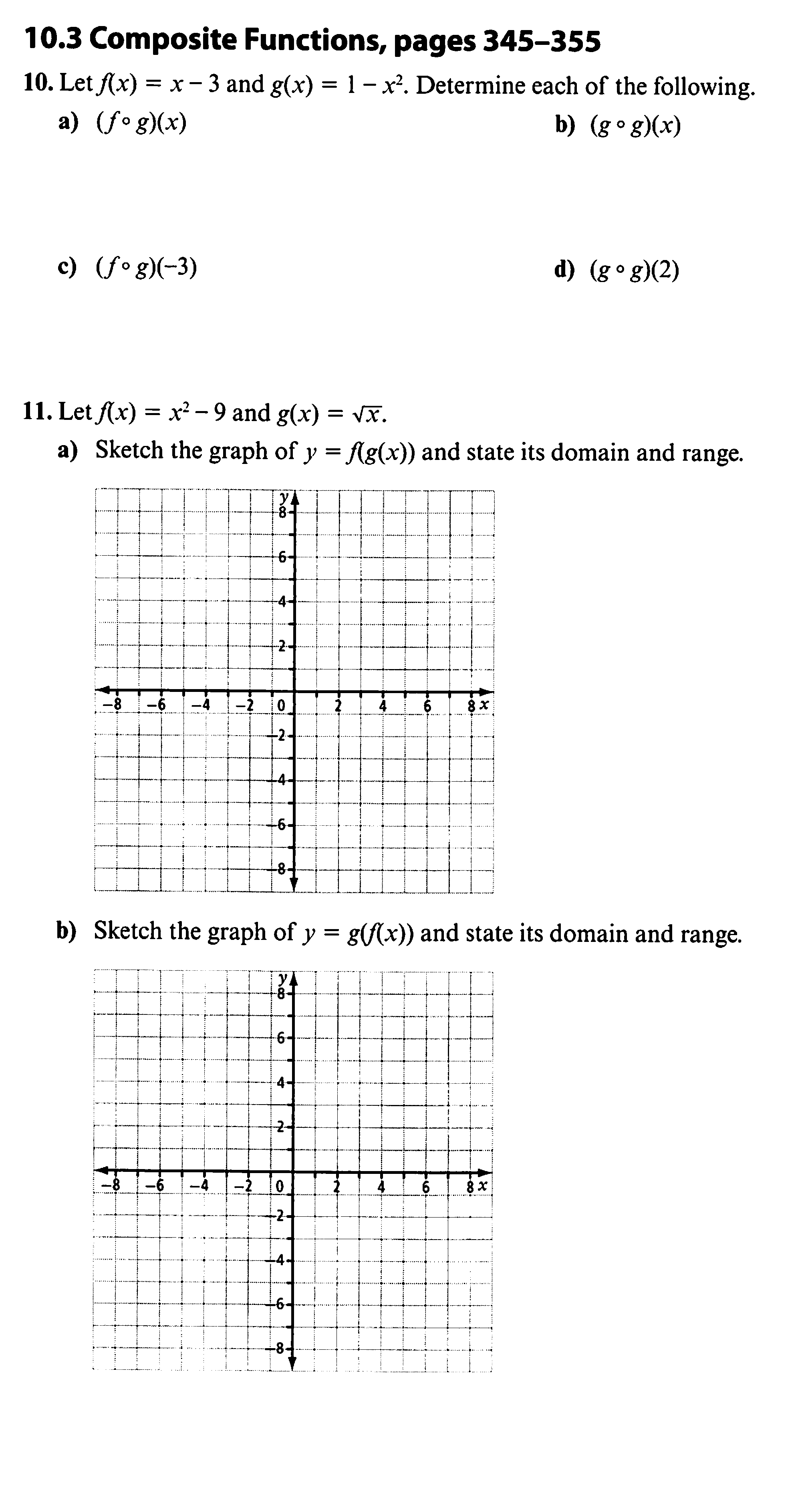 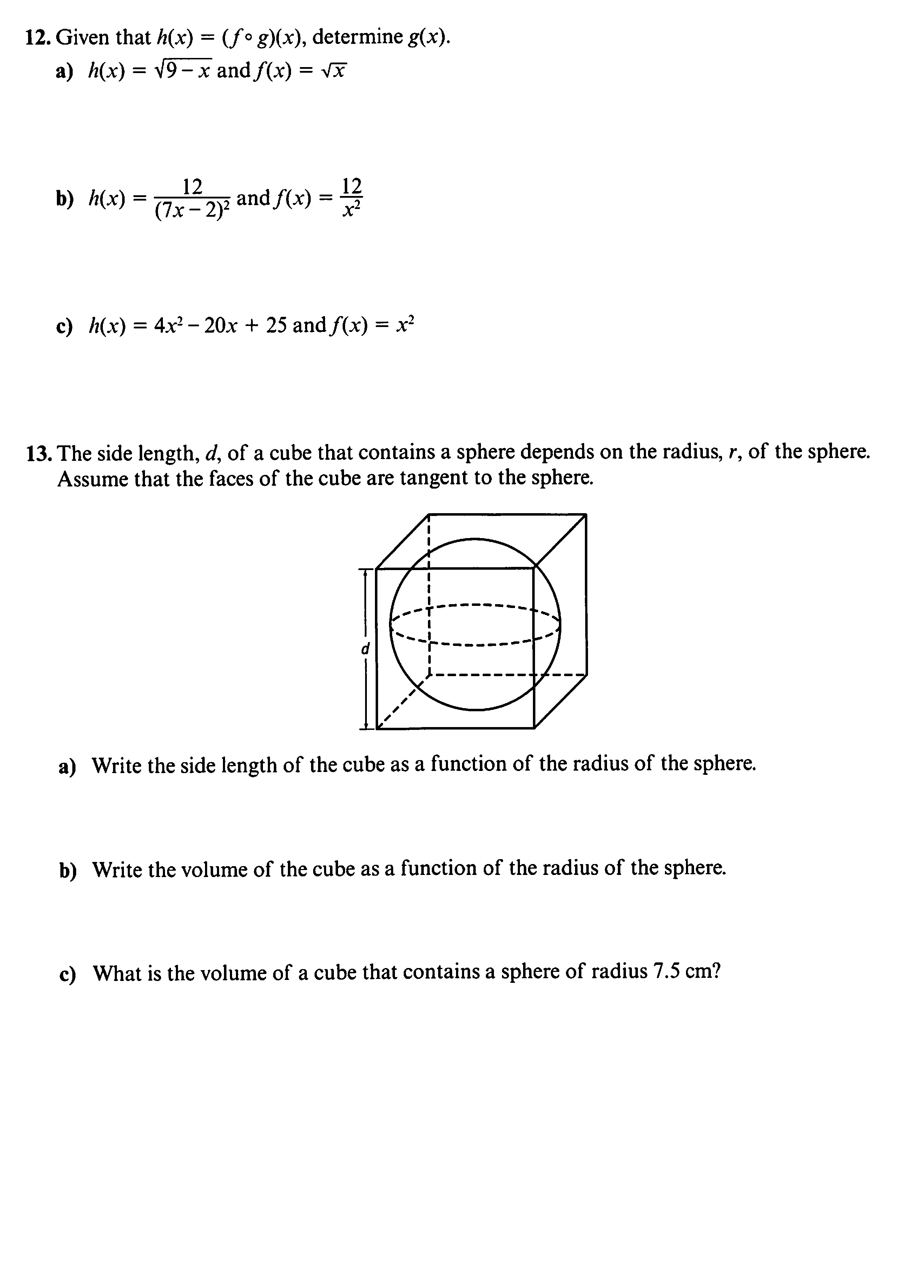 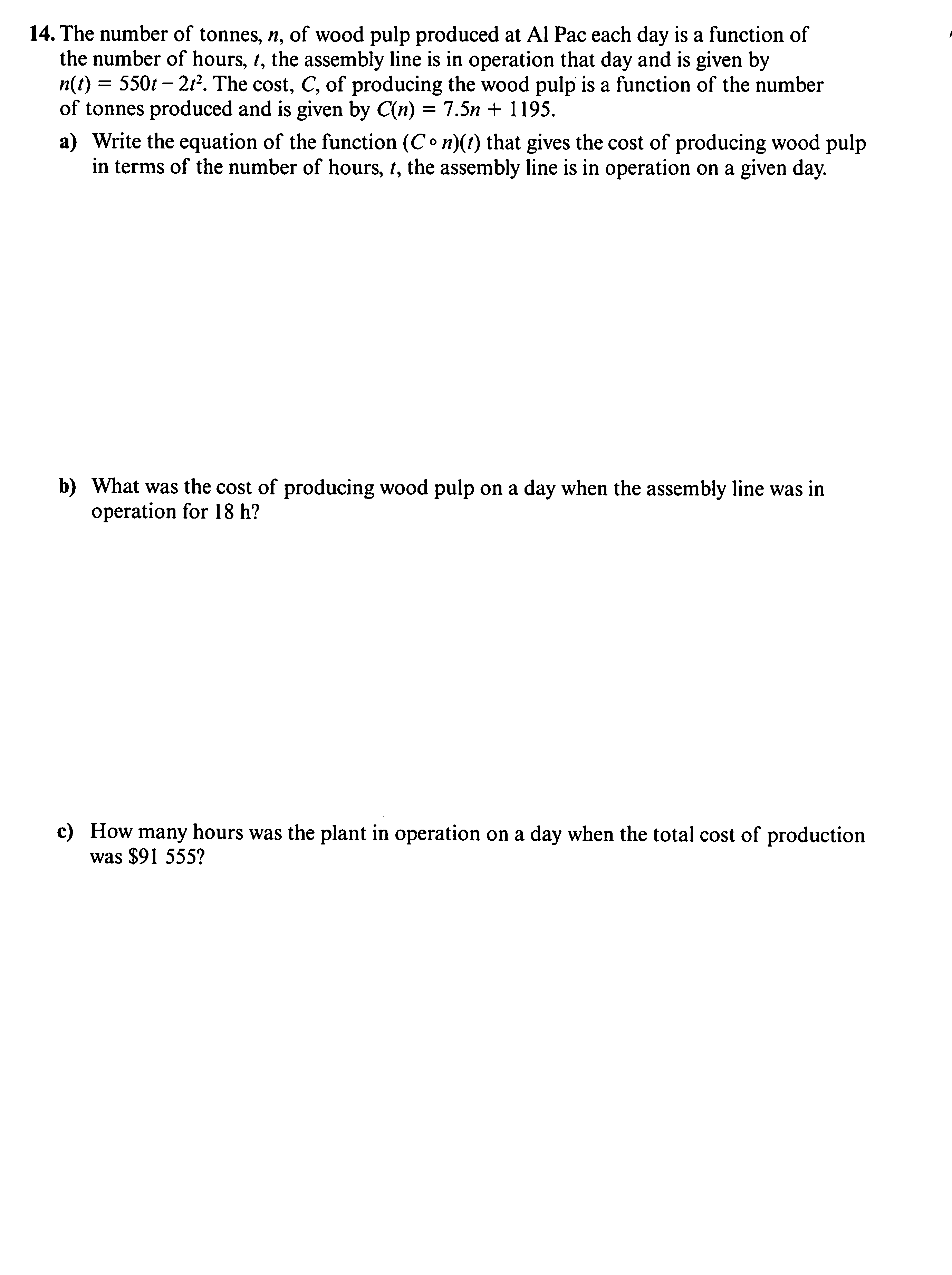 SOLUTIONS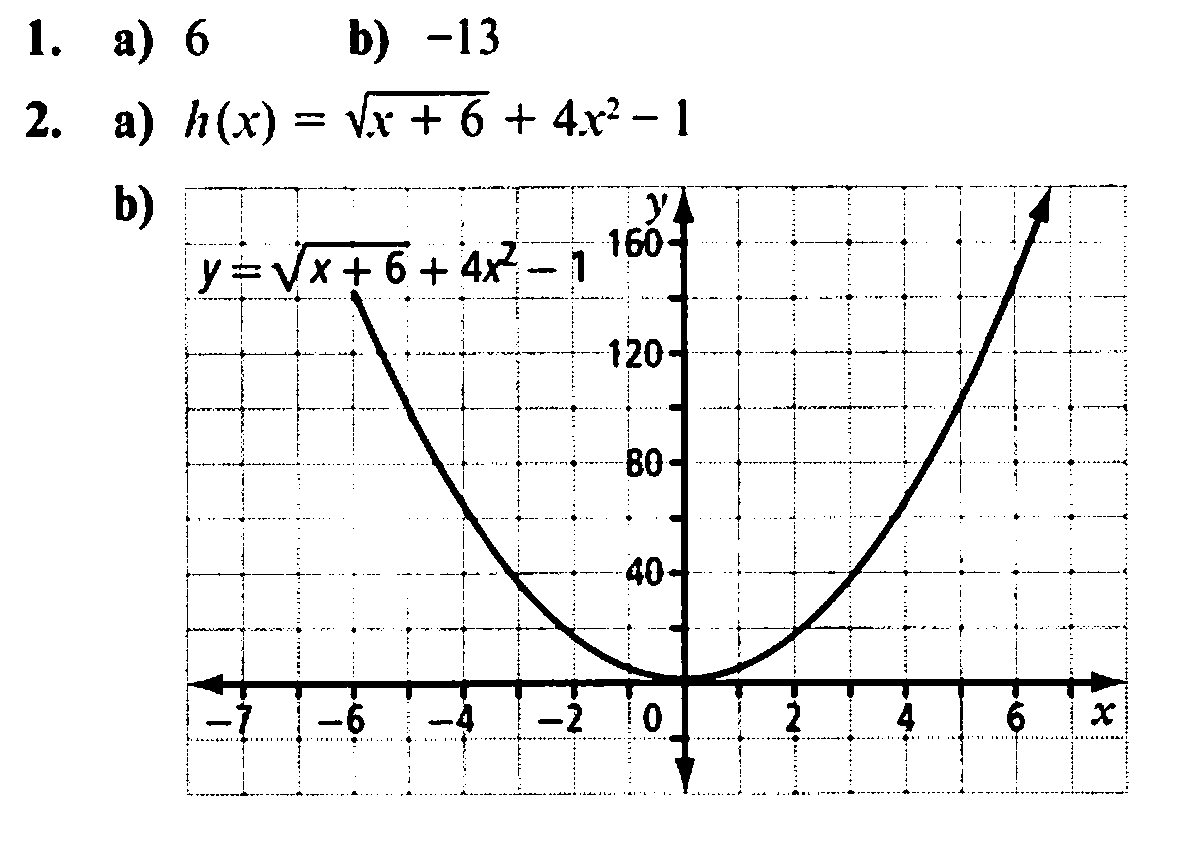 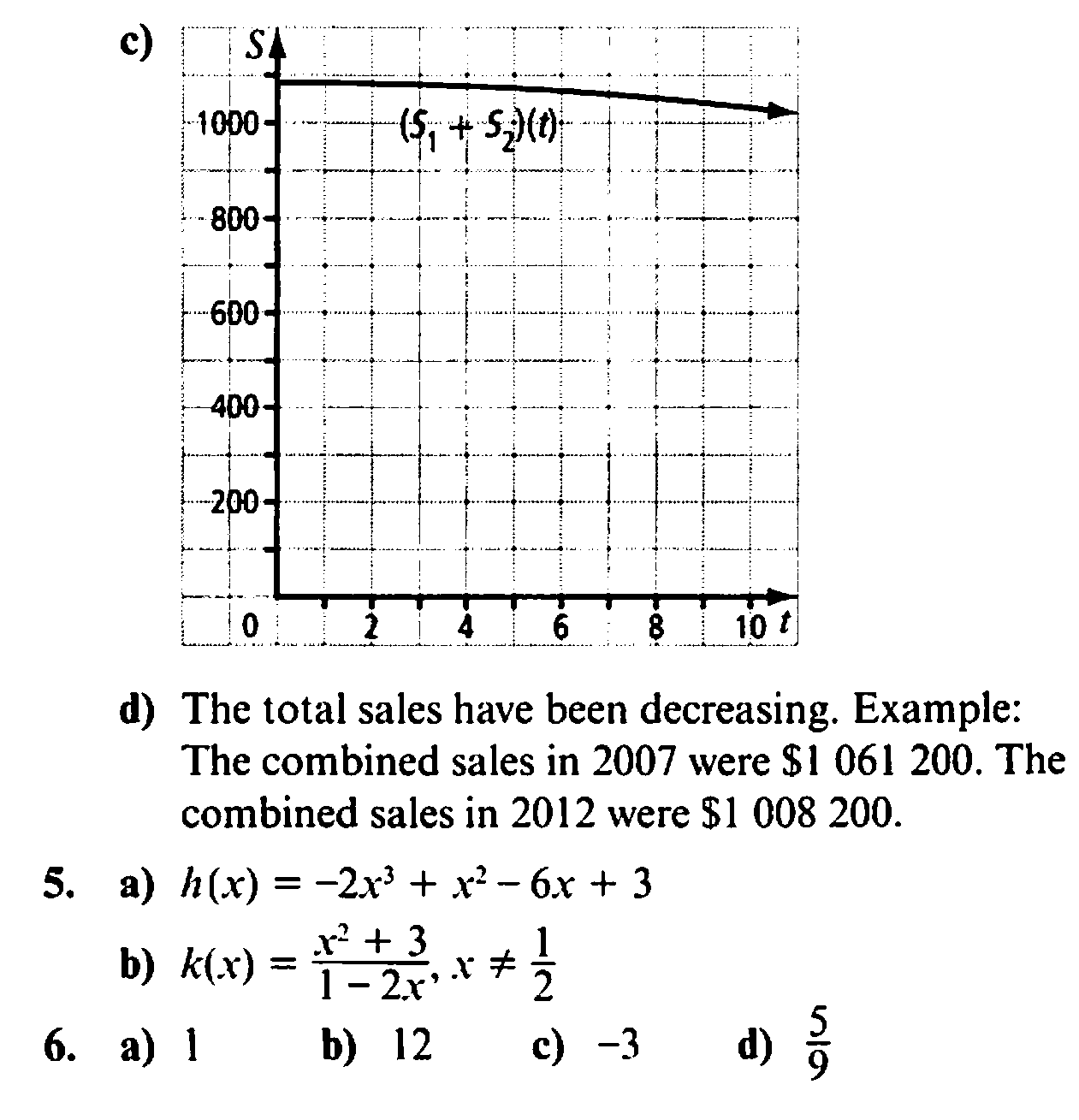 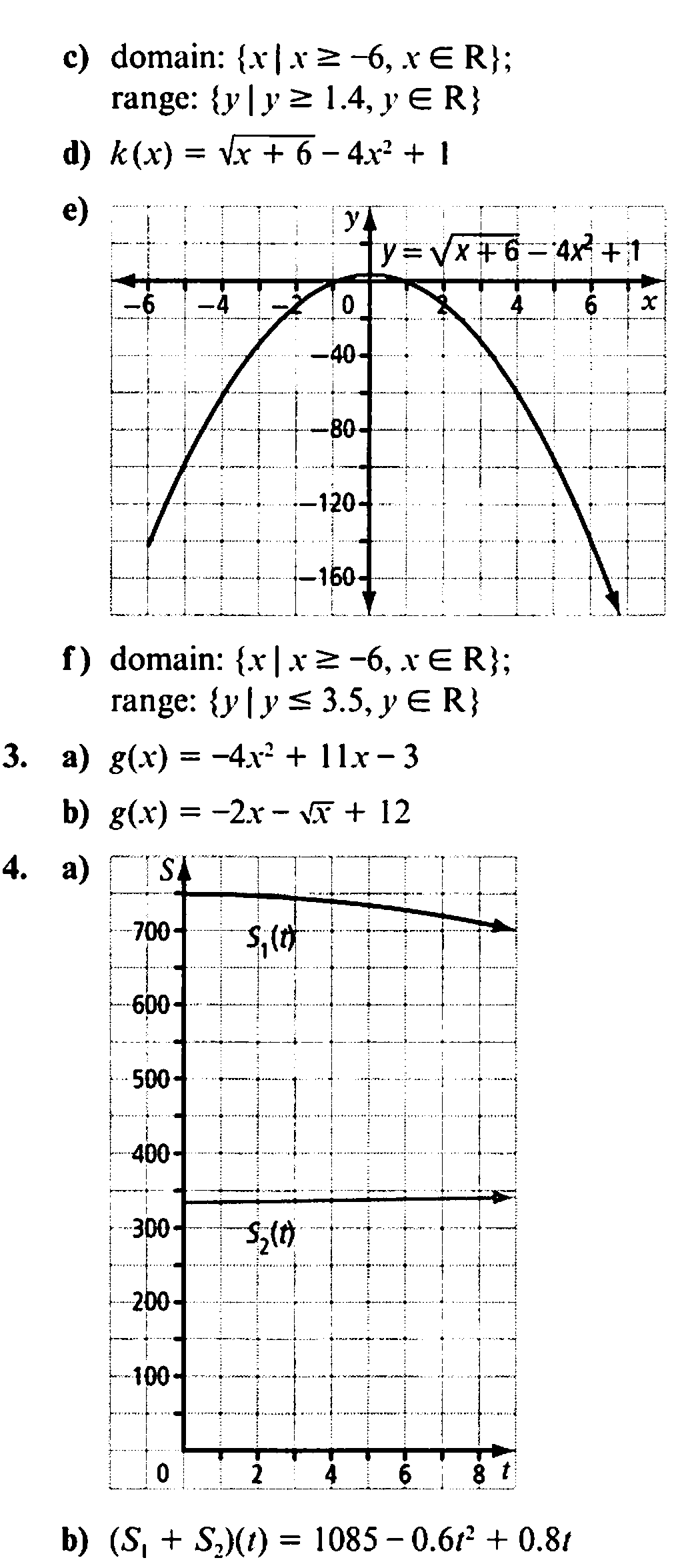 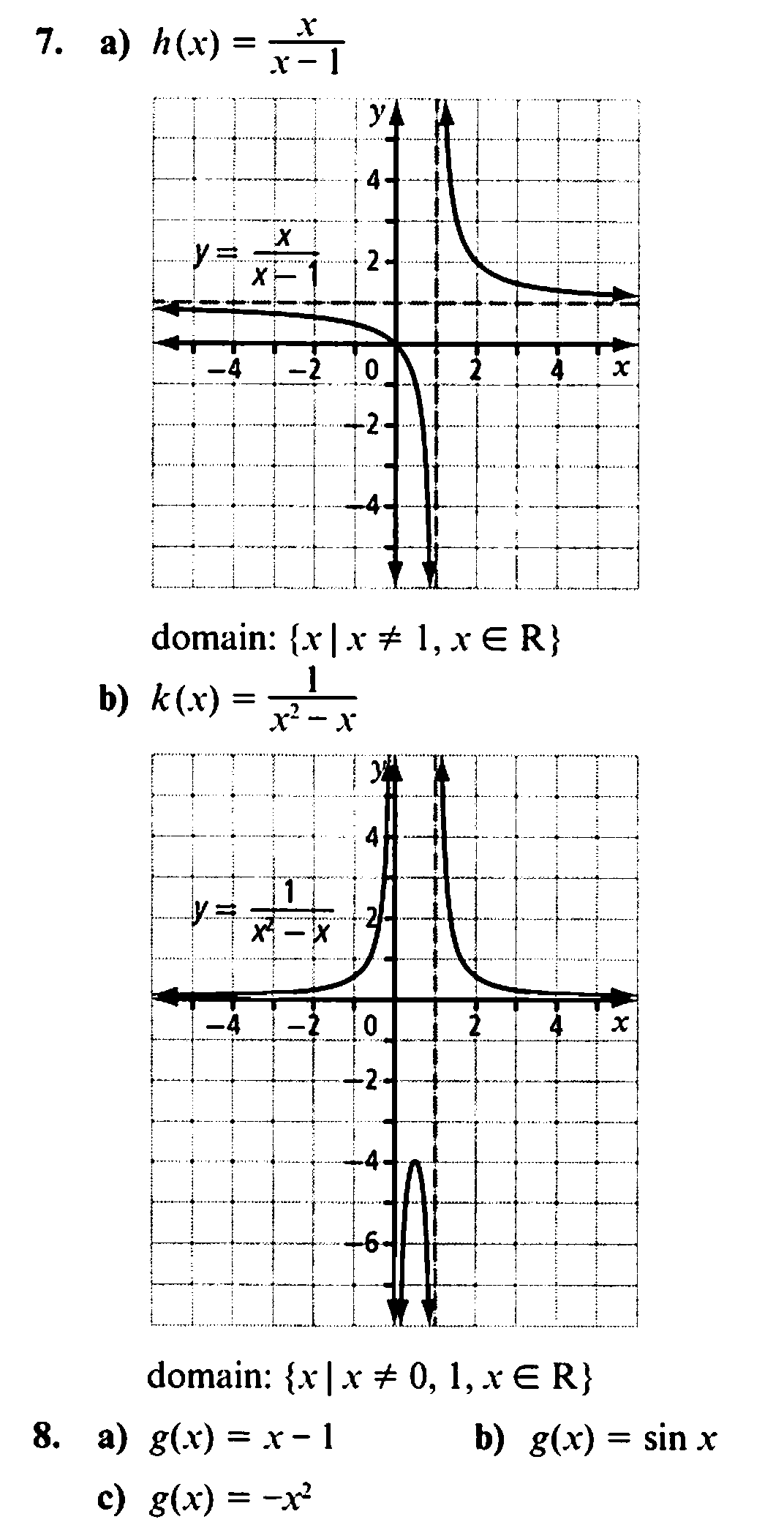 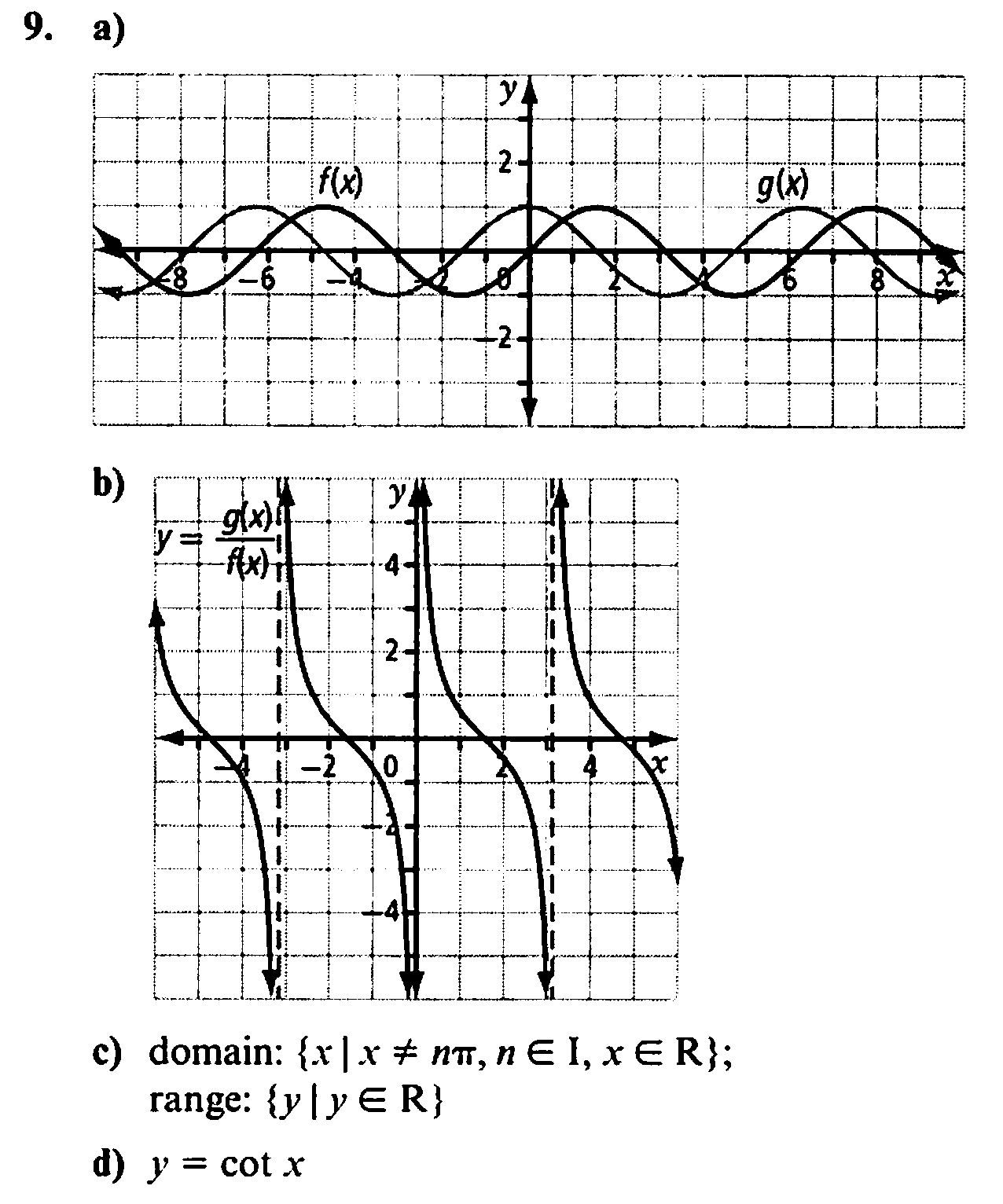 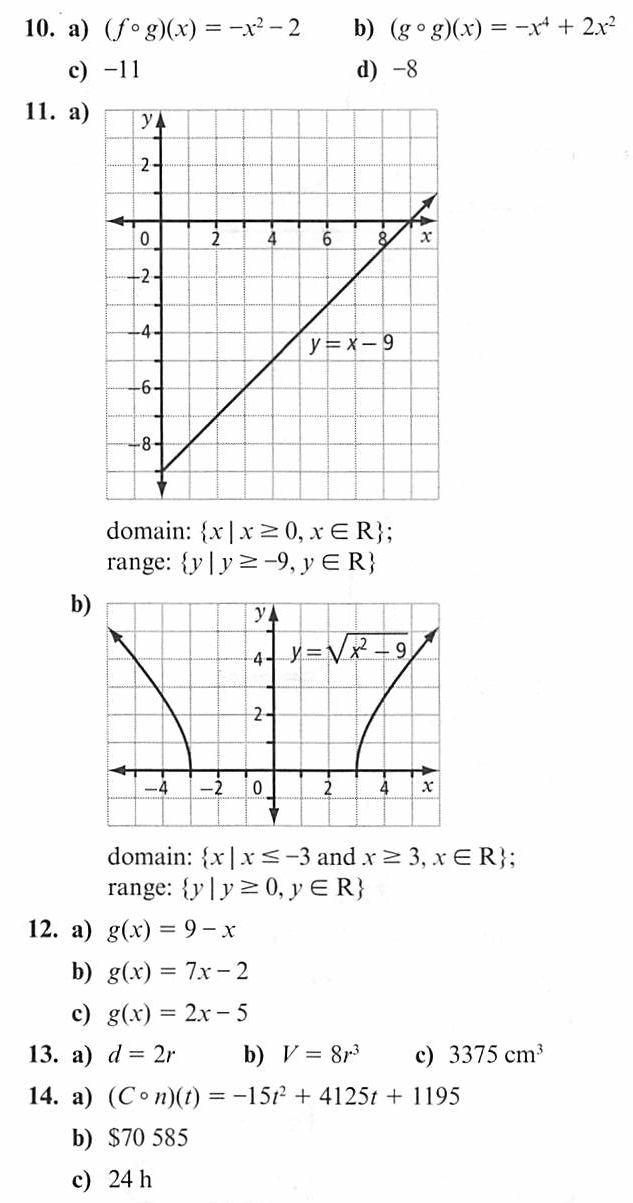 